Safety Data Sheet
According to 1907/2006/EC, Article 31SAFETY SIGNS TOILET CLEANERSection 1: Identification of the substance/mixture and of the company/undertakingSection 1: Identification of the substance/mixture and of the company/undertaking1.1:	Product Identifier1.1:	Product Identifier	Product NameToilet Cleaner	Other means of identificationDaily Toilet CleanerToilet cleanerToilet cleaner and washroom cleanerUrinal Descaler1.2	Relevant identified uses of the substance or mixture and uses advised against1.2	Relevant identified uses of the substance or mixture and uses advised against	Identified usesAcidic descaer and toilet cleaner and hard surfaces in washrooms1.3	Details of the supplier of the safety data sheet1.3	Details of the supplier of the safety data sheet	SupplierSafety Signs and Supplies UK	AddressUnit 12Wycke Hill Ind’ Est’Maldon.Essex. CM9 6UZ	Webwww.safetysigns.uk.com	Telephone01245 327 397	Fax01245 327 362	Emailsales@safetysigns.uk.com	Email address of the competent person1.4	Emergency telephone number1.4	Emergency telephone number	Emergency telephone number	Further information	Uses advised againstSection 2: Hazards IdentificationSection 2: Hazards Identification2.1	Classification of the substance or mixture2.1	Classification of the substance or mixture2.1.1	Classification – 1999/45/ECSkin irrit. 2-H315,  Eye Dam. 1-H319	Main HazardsSkin irritation, Causes serious  eye irritation2.2	Label Elements2.2	Label Elements	Symbols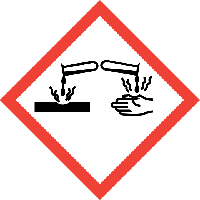 	Signal wordDanger	Hazard statement          Precautionary            Statement: Prevention          Precautionary          Statement: ResponseH315-Causes severe skin irritation.H319- Causes serious eye irritationP102-Keep out of reach of children.P280 Wear Protective gloves/protective clothing/eye protection/face protection.P 15- Restricted to professional users.P301+P330+P331 P313- IF SWALLOWED: Rinse mouth. Do Not induce vomiting. Get medical advice/attention.P303+P361+P353- IF ON SKIN (or hair): Take off immediately all contaminated clothing. Rinse skin with water/shower. P332+P313 If skin irritation occurs: Get medical advice/attention.P305+P351+P338- IF IN EYES: Rinse cautiously with water for several minutes. Remove contact lenses, if present and easy to do. Continue rinsing. P315 Get immediate medical advice/attention.P501- Dispose of contents/container in  accordance with local regulationsKeep away from other chemicals especially chlorine releasing bleached as toxic gas will be evolved.Contains Phosphoric Acid and Sulphamic Acid  2.3	Other hazards	Other hazardsThis product does not contain any substances classified as PBT or vPvBNameRangeEC NoEC NoCAS NoReach No/Submission NoClassification according to 67/548/EECSulphamic Acid5-10%226-218-8226-218-85329-14-6H315; H 319; H412Phosphoric Acid3-5%231-633-2231-633-27664-38-2H314Alcohol (C9-C11) Ethoxylate (6EO)2-5%68439-45-2H302; H318Alkyl Dimethyl Benzyl Ammonium Chloride1-3%270-325-2270-325-268424-85-1H302; H312; H314; H318; H400Section 4: First Aid MeasuresSection 4: First Aid MeasuresSection 4: First Aid MeasuresSection 4: First Aid MeasuresSection 4: First Aid MeasuresSection 4: First Aid MeasuresSection 4: First Aid Measures4.1	Description of first aid measures4.1	Description of first aid measures4.1	Description of first aid measures4.1	Description of first aid measures4.1	Description of first aid measures4.1	Description of first aid measures4.1	Description of first aid measures	Inhalation	Inhalation	InhalationIf you feel unwell, seek medical advice (show the label where possible). In case of accident by inhalation: remove casualty to fresh air and keep at rest.If you feel unwell, seek medical advice (show the label where possible). In case of accident by inhalation: remove casualty to fresh air and keep at rest.If you feel unwell, seek medical advice (show the label where possible). In case of accident by inhalation: remove casualty to fresh air and keep at rest.If you feel unwell, seek medical advice (show the label where possible). In case of accident by inhalation: remove casualty to fresh air and keep at rest.	Eye contact	Eye contact	Eye contactRinse immediately with plenty of water for 15 minutes. Remove any contact lenses and open eyelids. Get medical attention.Rinse immediately with plenty of water for 15 minutes. Remove any contact lenses and open eyelids. Get medical attention.Rinse immediately with plenty of water for 15 minutes. Remove any contact lenses and open eyelids. Get medical attention.Rinse immediately with plenty of water for 15 minutes. Remove any contact lenses and open eyelids. Get medical attention.	Skin Contact	Skin Contact	Skin ContactRinse immediately with plenty of water. get medical attentionRinse immediately with plenty of water. get medical attentionRinse immediately with plenty of water. get medical attentionRinse immediately with plenty of water. get medical attention	Ingestion	Ingestion	IngestionDO NOT INDUCE VOMOTING. Drink 1 to 2 glasses of water. if swallowed, rinse mouth with water (only if person is conscious) DO NOT INDUCE VOMOTING. Drink 1 to 2 glasses of water. if swallowed, rinse mouth with water (only if person is conscious) DO NOT INDUCE VOMOTING. Drink 1 to 2 glasses of water. if swallowed, rinse mouth with water (only if person is conscious) DO NOT INDUCE VOMOTING. Drink 1 to 2 glasses of water. if swallowed, rinse mouth with water (only if person is conscious) 4.2	Most important symptoms and effects, both acute and delayed4.2	Most important symptoms and effects, both acute and delayed4.2	Most important symptoms and effects, both acute and delayed4.2	Most important symptoms and effects, both acute and delayed4.2	Most important symptoms and effects, both acute and delayed4.2	Most important symptoms and effects, both acute and delayed4.2	Most important symptoms and effects, both acute and delayed	Inhalation	Inhalation	InhalationInhalation may cause nausea and vomiting.Inhalation may cause nausea and vomiting.Inhalation may cause nausea and vomiting.Inhalation may cause nausea and vomiting.	Eye contact	Eye contact	Eye contactCauses serious eye damageCauses serious eye damageCauses serious eye damageCauses serious eye damage	Skin Contact	Skin Contact	Skin ContactSevere skin irritation.Severe skin irritation.Severe skin irritation.Severe skin irritation.	Ingestion	Ingestion	IngestionIngestion may cause nausea and vomitingIngestion may cause nausea and vomitingIngestion may cause nausea and vomitingIngestion may cause nausea and vomiting4.3	Indication of any immediate medical attention and special treatment needed4.3	Indication of any immediate medical attention and special treatment needed4.3	Indication of any immediate medical attention and special treatment needed4.3	Indication of any immediate medical attention and special treatment needed4.3	Indication of any immediate medical attention and special treatment needed4.3	Indication of any immediate medical attention and special treatment needed4.3	Indication of any immediate medical attention and special treatment needed	Inhalation	Inhalation	InhalationIf you feel unwell, seek medical advice (show label where possible) remove the effected person from the source of contamination immediately.If you feel unwell, seek medical advice (show label where possible) remove the effected person from the source of contamination immediately.If you feel unwell, seek medical advice (show label where possible) remove the effected person from the source of contamination immediately.If you feel unwell, seek medical advice (show label where possible) remove the effected person from the source of contamination immediately.	Eye contact	Eye contact	Eye contactSevere irritation. Rinse immediately with plenty of water for 15 minutes. Remove any contact lenses and open eyelids. Get medical attention.Severe irritation. Rinse immediately with plenty of water for 15 minutes. Remove any contact lenses and open eyelids. Get medical attention.Severe irritation. Rinse immediately with plenty of water for 15 minutes. Remove any contact lenses and open eyelids. Get medical attention.Severe irritation. Rinse immediately with plenty of water for 15 minutes. Remove any contact lenses and open eyelids. Get medical attention.	Skin Contact	Skin Contact	Skin ContactSevere irritation. Rinse immediately with plenty of water. Get medical attentionSevere irritation. Rinse immediately with plenty of water. Get medical attentionSevere irritation. Rinse immediately with plenty of water. Get medical attentionSevere irritation. Rinse immediately with plenty of water. Get medical attention	Ingestion	Ingestion	IngestionIngestion may cause nausea and vomiting, Rinse mouth thoroughly. Drink 1 to 2 glasses of waterIngestion may cause nausea and vomiting, Rinse mouth thoroughly. Drink 1 to 2 glasses of waterIngestion may cause nausea and vomiting, Rinse mouth thoroughly. Drink 1 to 2 glasses of waterIngestion may cause nausea and vomiting, Rinse mouth thoroughly. Drink 1 to 2 glasses of waterGeneral informationGeneral informationGeneral informationGeneral informationGeneral informationGeneral informationGeneral informationAvoid contact with eyes and skin. in case of accident or if you feel unwell seek medical advice immediately (show label where possible)Avoid contact with eyes and skin. in case of accident or if you feel unwell seek medical advice immediately (show label where possible)Avoid contact with eyes and skin. in case of accident or if you feel unwell seek medical advice immediately (show label where possible)Avoid contact with eyes and skin. in case of accident or if you feel unwell seek medical advice immediately (show label where possible)Section 5: Firefighting MeasuresSection 5: Firefighting MeasuresSection 5: Firefighting MeasuresSection 5: Firefighting MeasuresSection 5: Firefighting MeasuresSection 5: Firefighting MeasuresSection 5: Firefighting Measures5.1	Extinguishing media5.1	Extinguishing media5.1	Extinguishing media5.1	Extinguishing media5.1	Extinguishing media5.1	Extinguishing media5.1	Extinguishing mediaWater sprayWater sprayWater sprayWater spray5.2	Special hazards arising from the substance or mixture5.2	Special hazards arising from the substance or mixture5.2	Special hazards arising from the substance or mixture5.2	Special hazards arising from the substance or mixture5.2	Special hazards arising from the substance or mixture5.2	Special hazards arising from the substance or mixture5.2	Special hazards arising from the substance or mixtureIrritating gases or vapours.Irritating gases or vapours.Irritating gases or vapours.Irritating gases or vapours.5.3	Advice for firefighters5.3	Advice for firefighters5.3	Advice for firefighters5.3	Advice for firefighters5.3	Advice for firefighters5.3	Advice for firefighters5.3	Advice for firefightersSelf-contained breathing apparatus. (SCBA) and protective clothing.Self-contained breathing apparatus. (SCBA) and protective clothing.Self-contained breathing apparatus. (SCBA) and protective clothing.Self-contained breathing apparatus. (SCBA) and protective clothing.Section 6: Accidental Release MeasuresSection 6: Accidental Release MeasuresSection 6: Accidental Release MeasuresSection 6: Accidental Release MeasuresSection 6: Accidental Release MeasuresSection 6: Accidental Release MeasuresSection 6: Accidental Release Measures6.1	Personal precautions, protective equipment and emergency procedures6.1	Personal precautions, protective equipment and emergency procedures6.1	Personal precautions, protective equipment and emergency procedures6.1	Personal precautions, protective equipment and emergency procedures6.1	Personal precautions, protective equipment and emergency procedures6.1	Personal precautions, protective equipment and emergency procedures6.1	Personal precautions, protective equipment and emergency proceduresWear suitable protective clothing, gloves and eye/face protection.Wear suitable protective clothing, gloves and eye/face protection.Wear suitable protective clothing, gloves and eye/face protection.Wear suitable protective clothing, gloves and eye/face protection.6.2	Environmental precautions6.2	Environmental precautions6.2	Environmental precautions6.2	Environmental precautions6.2	Environmental precautions6.2	Environmental precautions6.2	Environmental precautionsAdvise local authorities if large spills cannot be contained.Advise local authorities if large spills cannot be contained.Advise local authorities if large spills cannot be contained.Advise local authorities if large spills cannot be contained.6.3	Methods and material for containment and cleaning up6.3	Methods and material for containment and cleaning up6.3	Methods and material for containment and cleaning up6.3	Methods and material for containment and cleaning up6.3	Methods and material for containment and cleaning up6.3	Methods and material for containment and cleaning up6.3	Methods and material for containment and cleaning upabsorb with inert, absorbent material.absorb with inert, absorbent material.absorb with inert, absorbent material.absorb with inert, absorbent material.6.4	Reference to other sections6.4	Reference to other sections6.4	Reference to other sections6.4	Reference to other sections6.4	Reference to other sections6.4	Reference to other sections6.4	Reference to other sectionsFor personal protection, see Section 8, For waste disposal see Section 13. For personal protection, see Section 8, For waste disposal see Section 13. For personal protection, see Section 8, For waste disposal see Section 13. For personal protection, see Section 8, For waste disposal see Section 13. Further informationFurther informationFurther informationFurther informationFurther informationFurther informationFurther informationSection 7: Handling and StorageSection 7: Handling and StorageSection 7: Handling and StorageSection 7: Handling and StorageSection 7: Handling and StorageSection 7: Handling and StorageSection 7: Handling and Storage7.1	Precautions for safe handling7.1	Precautions for safe handling7.1	Precautions for safe handling7.1	Precautions for safe handling7.1	Precautions for safe handling7.1	Precautions for safe handling7.1	Precautions for safe handlingWear protective gloves, eye/face protection. Adopt best Manual Handling considerations when handling, carrying and dispensing. Avoid contact with eyes an skin. Keep only in the original container. Keep out of reach of children.   Wear protective gloves, eye/face protection. Adopt best Manual Handling considerations when handling, carrying and dispensing. Avoid contact with eyes an skin. Keep only in the original container. Keep out of reach of children.   Wear protective gloves, eye/face protection. Adopt best Manual Handling considerations when handling, carrying and dispensing. Avoid contact with eyes an skin. Keep only in the original container. Keep out of reach of children.   Wear protective gloves, eye/face protection. Adopt best Manual Handling considerations when handling, carrying and dispensing. Avoid contact with eyes an skin. Keep only in the original container. Keep out of reach of children.   7.2	Conditions for safe storage, including any incompatibilities7.2	Conditions for safe storage, including any incompatibilities7.2	Conditions for safe storage, including any incompatibilities7.2	Conditions for safe storage, including any incompatibilities7.2	Conditions for safe storage, including any incompatibilities7.2	Conditions for safe storage, including any incompatibilities7.2	Conditions for safe storage, including any incompatibilitiesDo Not mix with any other products. Keep only in the original container. Oxidising agents.Do Not mix with any other products. Keep only in the original container. Oxidising agents.Do Not mix with any other products. Keep only in the original container. Oxidising agents.Do Not mix with any other products. Keep only in the original container. Oxidising agents.7.3	Specific end use(s)7.3	Specific end use(s)7.3	Specific end use(s)7.3	Specific end use(s)7.3	Specific end use(s)7.3	Specific end use(s)7.3	Specific end use(s)The identified uses for this product are detailed in Section 1.2.The identified uses for this product are detailed in Section 1.2.The identified uses for this product are detailed in Section 1.2.The identified uses for this product are detailed in Section 1.2.Section 8: Exposure Controls/Personal ProtectionSection 8: Exposure Controls/Personal ProtectionSection 8: Exposure Controls/Personal ProtectionSection 8: Exposure Controls/Personal ProtectionSection 8: Exposure Controls/Personal ProtectionSection 8: Exposure Controls/Personal ProtectionSection 8: Exposure Controls/Personal Protection8.1	Control parameters8.1	Control parameters8.1	Control parameters8.1	Control parameters8.1	Control parameters8.1	Control parameters8.1	Control parameters8.1.1	Exposure Limit Values          Phosphoric Acid8.1.1	Exposure Limit Values          Phosphoric Acid8.1.1	Exposure Limit Values          Phosphoric AcidLong term exposure limit (8-hour TWA): WWL 1mg/m3Short term exposure limit (15-minute): WEL 2mg/m3Long term exposure limit (8-hour TWA): WWL 1mg/m3Short term exposure limit (15-minute): WEL 2mg/m3Long term exposure limit (8-hour TWA): WWL 1mg/m3Short term exposure limit (15-minute): WEL 2mg/m3Long term exposure limit (8-hour TWA): WWL 1mg/m3Short term exposure limit (15-minute): WEL 2mg/m38.2	Exposure controls8.2	Exposure controls8.2	Exposure controls8.2	Exposure controls8.2	Exposure controls8.2	Exposure controls8.2	Exposure controls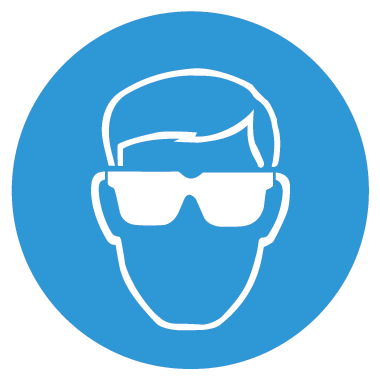 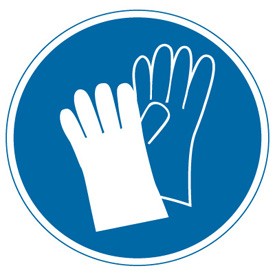 8.2.1	Appropriate engineering controls8.2.1	Appropriate engineering controls8.2.1	Appropriate engineering controlsNot normally required Not normally required Not normally required Not normally required 8.2.2	Individual protection measures8.2.2	Individual protection measures8.2.2	Individual protection measuresAdopt best Manual Handling considerations when handling, carrying and dispensing. Use appropriate clothing.Adopt best Manual Handling considerations when handling, carrying and dispensing. Use appropriate clothing.Adopt best Manual Handling considerations when handling, carrying and dispensing. Use appropriate clothing.Adopt best Manual Handling considerations when handling, carrying and dispensing. Use appropriate clothing.	Eye/face protection	Eye/face protection	Eye/face protectionWear suitable protective clothing, gloves and eye/face protectionWear suitable protective clothing, gloves and eye/face protectionWear suitable protective clothing, gloves and eye/face protectionWear suitable protective clothing, gloves and eye/face protection	Skin protection	Skin protection	Skin protectionWear suitable protective clothing, gloves and eye/face protectionWear suitable protective clothing, gloves and eye/face protectionWear suitable protective clothing, gloves and eye/face protectionWear suitable protective clothing, gloves and eye/face protection	Hand protection	Hand protection	Hand protectionChemical resistant gloves (Rubber)Chemical resistant gloves (Rubber)Chemical resistant gloves (Rubber)Chemical resistant gloves (Rubber)	Skin protection – other	Skin protection – other	Skin protection – otherWear suitable protective clothing, gloves and eye/face protectionWear suitable protective clothing, gloves and eye/face protectionWear suitable protective clothing, gloves and eye/face protectionWear suitable protective clothing, gloves and eye/face protection	Respiratory protection	Respiratory protection	Respiratory protectionNot normally requiredNot normally requiredNot normally requiredNot normally required	Thermal hazards	Thermal hazards	Thermal hazardsNo data is available on this productNo data is available on this productNo data is available on this productNo data is available on this product8.2.3	Environmental exposure controls8.2.3	Environmental exposure controls8.2.3	Environmental exposure controlsNot normally requiredNot normally requiredNot normally requiredNot normally required	Occupational exposure controls	Occupational exposure controls	Occupational exposure controlsNot normally required. use as appropriate.Not normally required. use as appropriate.Not normally required. use as appropriate.Not normally required. use as appropriate.Section 9: Physical and Chemical PropertiesSection 9: Physical and Chemical PropertiesSection 9: Physical and Chemical PropertiesSection 9: Physical and Chemical PropertiesSection 9: Physical and Chemical PropertiesSection 9: Physical and Chemical PropertiesSection 9: Physical and Chemical Properties9.1	Information on basic physical and chemical properties9.1	Information on basic physical and chemical properties9.1	Information on basic physical and chemical properties9.1	Information on basic physical and chemical properties9.1	Information on basic physical and chemical properties9.1	Information on basic physical and chemical properties9.1	Information on basic physical and chemical properties	State	State	StateViscous LiquidViscous LiquidViscous LiquidViscous Liquid	Colour	Colour	ColourClear BlueClear BlueClear BlueClear Blue	Odour	Odour	OdourLavenderLavenderLavenderLavender	pH	pH	pH2-42-42-42-4	Melting point	Melting point	Melting point-1-1-1-1	Freezing point	Freezing point	Freezing point-2-2-2-2	Boiling point	Boiling point	Boiling point101101101101	Flash point	Flash point	Flash pointNot applicableNot applicableNot applicableNot applicable	Evaporation rate	Evaporation rate	Evaporation rateNot applicableNot applicableNot applicableNot applicable	Flammability limits	Flammability limits	Flammability limitsNot applicableNot applicableNot applicableNot applicable	Vapour flammability	Vapour flammability	Vapour flammabilityNot applicableNot applicableNot applicableNot applicable	Vapour pressure	Vapour pressure	Vapour pressureNot applicableNot applicableNot applicableNot applicable	Vapour density	Vapour density	Vapour densityNot applicableNot applicableNot applicableNot applicable	Relative density	Relative density	Relative density1.0281.0281.0281.028	Fat solubility	Fat solubility	Fat solubilityNot applicableNot applicableNot applicableNot applicable	Partition coefficient	Partition coefficient	Partition coefficientNot applicableNot applicableNot applicableNot applicable	Auto ignition temperature	Auto ignition temperature	Auto ignition temperature325325325325	Explosive	Explosive	ExplosiveNot applicableNot applicableNot applicableNot applicable	Oxidising	Oxidising	OxidisingNot applicableNot applicableNot applicableNot applicable	Solubility	Solubility	SolubilityNot applicableNot applicableNot applicableNot applicable9.2	Other information9.2	Other information9.2	Other information9.2	Other information9.2	Other information9.2	Other information9.2	Other information	Conductivity	Conductivity	ConductivityNot applicableNot applicableNot applicableNot applicable	Surface tension	Surface tension	Surface tensionNot applicableNot applicableNot applicableNot applicable	Gas group	Gas group	Gas groupNot applicableNot applicableNot applicableNot applicable	Benzene content	Benzene content	Benzene contentNot applicableNot applicableNot applicableNot applicable	Lead content	Lead content	Lead contentNot applicableNot applicableNot applicableNot applicable	VOC (volatile organic compounds)	VOC (volatile organic compounds)	VOC (volatile organic compounds)Not applicableNot applicableNot applicableNot applicableSection 10: Stability and ReactivitySection 10: Stability and ReactivitySection 10: Stability and ReactivitySection 10: Stability and ReactivitySection 10: Stability and ReactivitySection 10: Stability and ReactivitySection 10: Stability and Reactivity10.1	Reactivity10.1	Reactivity10.1	Reactivity10.1	Reactivity10.1	Reactivity10.1	Reactivity10.1	ReactivityAlkalis and generates heatAlkalis and generates heatAlkalis and generates heatAlkalis and generates heat10.2	Chemical stability10.2	Chemical stability10.2	Chemical stability10.2	Chemical stability10.2	Chemical stability10.2	Chemical stability10.2	Chemical stabilityStable under normal conditionsStable under normal conditionsStable under normal conditionsStable under normal conditions10.3	Possibility of hazardous reactions10.3	Possibility of hazardous reactions10.3	Possibility of hazardous reactions10.3	Possibility of hazardous reactions10.3	Possibility of hazardous reactions10.3	Possibility of hazardous reactions10.3	Possibility of hazardous reactionsSee section 10.1, 10.4, 10.5See section 10.1, 10.4, 10.5See section 10.1, 10.4, 10.5See section 10.1, 10.4, 10.510.4	Conditions to avoid10.4	Conditions to avoid10.4	Conditions to avoid10.4	Conditions to avoid10.4	Conditions to avoid10.4	Conditions to avoid10.4	Conditions to avoidDo NOT allow to freezeDo NOT allow to freezeDo NOT allow to freezeDo NOT allow to freeze10.5	Incompatible materials10.5	Incompatible materials10.5	Incompatible materials10.5	Incompatible materials10.5	Incompatible materials10.5	Incompatible materials10.5	Incompatible materialsStrong alkaline materials. Chlorine releasing materials will liberate toxic chlorine gas.Strong alkaline materials. Chlorine releasing materials will liberate toxic chlorine gas.Strong alkaline materials. Chlorine releasing materials will liberate toxic chlorine gas.Strong alkaline materials. Chlorine releasing materials will liberate toxic chlorine gas.10.6	Hazardous decomposition products10.6	Hazardous decomposition products10.6	Hazardous decomposition products10.6	Hazardous decomposition products10.6	Hazardous decomposition products10.6	Hazardous decomposition products10.6	Hazardous decomposition productsSection 11: Toxicological InformationSection 11: Toxicological InformationSection 11: Toxicological InformationSection 11: Toxicological InformationSection 11: Toxicological InformationSection 11: Toxicological InformationSection 11: Toxicological Information11.1	Information on toxicological effects11.1	Information on toxicological effects11.1	Information on toxicological effects11.1	Information on toxicological effects11.1	Information on toxicological effects11.1	Information on toxicological effects11.1	Information on toxicological effects	Acute toxicity	Acute toxicity	Acute toxicityNo data is available on this product.No data is available on this product.No data is available on this product.No data is available on this product.	Skin corrosion/irritation	Skin corrosion/irritation	Skin corrosion/irritationIrritating to eyes an skin Irritating to eyes an skin Irritating to eyes an skin Irritating to eyes an skin 	Serious eye damage/irritation	Serious eye damage/irritation	Serious eye damage/irritationEye Irrit 2:H318- Causes serious eye irritation.Eye Irrit 2:H318- Causes serious eye irritation.Eye Irrit 2:H318- Causes serious eye irritation.Eye Irrit 2:H318- Causes serious eye irritation.	Respiratory or skin sensitisation	Respiratory or skin sensitisation	Respiratory or skin sensitisationMay cause sensitisation by skin contact.May cause sensitisation by skin contact.May cause sensitisation by skin contact.May cause sensitisation by skin contact.	Germ cell mutagenicity	Germ cell mutagenicity	Germ cell mutagenicityNo data is available on this product.No data is available on this product.No data is available on this product.No data is available on this product.	Carcinogenicity	Carcinogenicity	CarcinogenicityNo data is available on this product.No data is available on this product.No data is available on this product.No data is available on this product.	Reproductive toxicity	Reproductive toxicity	Reproductive toxicityNo data is available on this product.No data is available on this product.No data is available on this product.No data is available on this product.	STOT-single exposure	STOT-single exposure	STOT-single exposureNo data is available on this product.No data is available on this product.No data is available on this product.No data is available on this product.	STOT-repeated exposure	STOT-repeated exposure	STOT-repeated exposureNo data is available on this product.No data is available on this product.No data is available on this product.No data is available on this product.11.1.4	 Toxicological Information11.1.4	 Toxicological Information11.1.4	 Toxicological InformationATE oral (mg/kg)           14,100.8945092ATE dermal (mg/kg)      110000.0ATE oral (mg/kg)           14,100.8945092ATE dermal (mg/kg)      110000.0ATE oral (mg/kg)           14,100.8945092ATE dermal (mg/kg)      110000.0ATE oral (mg/kg)           14,100.8945092ATE dermal (mg/kg)      110000.0Section 12: Ecological InformationSection 12: Ecological InformationSection 12: Ecological InformationSection 12: Ecological InformationSection 12: Ecological InformationSection 12: Ecological InformationSection 12: Ecological Information12.1	Toxicity12.1	Toxicity12.1	Toxicity12.1	Toxicity12.1	Toxicity12.1	Toxicity12.1	Toxicity	Sodium Hydroxide	Sodium Hydroxide	Sodium HydroxideNo data availableNo data availableNo data availableNo data available12.2	Persistence and degradability12.2	Persistence and degradability12.2	Persistence and degradability12.2	Persistence and degradability12.2	Persistence and degradability12.2	Persistence and degradability12.2	Persistence and degradabilityThe surfactants(s) contained in this product complies (comply) with the biodegradability criteria as laid down in Regulation (EC) No 648/2004 on detergents.The surfactants(s) contained in this product complies (comply) with the biodegradability criteria as laid down in Regulation (EC) No 648/2004 on detergents.The surfactants(s) contained in this product complies (comply) with the biodegradability criteria as laid down in Regulation (EC) No 648/2004 on detergents.The surfactants(s) contained in this product complies (comply) with the biodegradability criteria as laid down in Regulation (EC) No 648/2004 on detergents.12.3	Bioaccumulative potential12.3	Bioaccumulative potential12.3	Bioaccumulative potential12.3	Bioaccumulative potential12.3	Bioaccumulative potential12.3	Bioaccumulative potential12.3	Bioaccumulative potentialDoes not bioaccumulationDoes not bioaccumulationDoes not bioaccumulationDoes not bioaccumulation12.4	Mobility in soil12.4	Mobility in soil12.4	Mobility in soil12.4	Mobility in soil12.4	Mobility in soil12.4	Mobility in soil12.4	Mobility in soilNot known. Do not let product contaminate subsoil.Not known. Do not let product contaminate subsoil.Not known. Do not let product contaminate subsoil.Not known. Do not let product contaminate subsoil.12.5	Results of PBT and vPvB assessment12.5	Results of PBT and vPvB assessment12.5	Results of PBT and vPvB assessment12.5	Results of PBT and vPvB assessment12.5	Results of PBT and vPvB assessment12.5	Results of PBT and vPvB assessment12.5	Results of PBT and vPvB assessmentthis product does not contain any substances classified as PBT or vPvBthis product does not contain any substances classified as PBT or vPvBthis product does not contain any substances classified as PBT or vPvBthis product does not contain any substances classified as PBT or vPvB12.6	Other adverse effects12.6	Other adverse effects12.6	Other adverse effects12.6	Other adverse effects12.6	Other adverse effects12.6	Other adverse effects12.6	Other adverse effectsNo data is available on this product.No data is available on this product.No data is available on this product.No data is available on this product.Section 13: Disposal ConsiderationsSection 13: Disposal ConsiderationsSection 13: Disposal ConsiderationsSection 13: Disposal ConsiderationsSection 13: Disposal ConsiderationsSection 13: Disposal ConsiderationsSection 13: Disposal Considerations13.1	Waste treatment methods13.1	Waste treatment methods13.1	Waste treatment methods13.1	Waste treatment methods13.1	Waste treatment methods13.1	Waste treatment methods13.1	Waste treatment methodsDischarge used solutions to drain. Small amounts (less than 5 litres) of unwanted product may be flushed with water to sewer. Large volumes must be sent for disposal as special waste. Rinse out empty container with water and consign to normal waste.Discharge used solutions to drain. Small amounts (less than 5 litres) of unwanted product may be flushed with water to sewer. Large volumes must be sent for disposal as special waste. Rinse out empty container with water and consign to normal waste.Discharge used solutions to drain. Small amounts (less than 5 litres) of unwanted product may be flushed with water to sewer. Large volumes must be sent for disposal as special waste. Rinse out empty container with water and consign to normal waste.Discharge used solutions to drain. Small amounts (less than 5 litres) of unwanted product may be flushed with water to sewer. Large volumes must be sent for disposal as special waste. Rinse out empty container with water and consign to normal waste.General informationGeneral informationGeneral informationDisposal methodsDisposal methodsDisposal methodsLocal and national regulations. This material and its container must be disposed of in a safe way.Local and national regulations. This material and its container must be disposed of in a safe way.Local and national regulations. This material and its container must be disposed of in a safe way.Local and national regulations. This material and its container must be disposed of in a safe way.Disposal of packagingDisposal of packagingDisposal of packagingEmpty containers can be cleaned with water. empty containers can be sent for disposal or recycling.Empty containers can be cleaned with water. empty containers can be sent for disposal or recycling.Empty containers can be cleaned with water. empty containers can be sent for disposal or recycling.Empty containers can be cleaned with water. empty containers can be sent for disposal or recycling.Section 14: Transport InformationSection 14: Transport InformationSection 14: Transport InformationSection 14: Transport InformationSection 14: Transport InformationSection 14: Transport InformationSection 14: Transport InformationHazard pictogramsHazard pictogramsHazard pictograms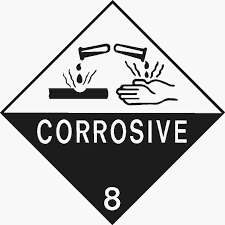 14.1.	UN Number14.1.	UN Number14.1.	UN Number326432643264326414.2.	UN proper shipping name14.2.	UN proper shipping name14.2.	UN proper shipping nameCorrosive liquid, Acidic, Inorganic< (phophoric acid solution)Corrosive liquid, Acidic, Inorganic< (phophoric acid solution)Corrosive liquid, Acidic, Inorganic< (phophoric acid solution)Corrosive liquid, Acidic, Inorganic< (phophoric acid solution)14.3.	Transport hazard 	class(es)14.3.	Transport hazard 	class(es)14.3.	Transport hazard 	class(es)ADR/RIDIMDGICAOADR/RIDIMDGICAOADR/RIDIMDGICAO8 Corrosive substance8 Corrosive substance8 Corrosive substance8 Corrosive substance8 Corrosive substance8 Corrosive substance8 Corrosive substance8 Corrosive substance8 Corrosive substance8 Corrosive substance8 Corrosive substance8 Corrosive substance14.4.	Packing group14.4.	Packing group14.4.	Packing groupADR/RIDIMDG ICAOADR/RIDIMDG ICAOADR/RIDIMDG ICAO11111111111111111111111111111111111114.5.	Environmental hazards14.5.	Environmental hazards14.5.	Environmental hazardsEnvironmental hazardMarine pollutantEnvironmental hazardMarine pollutantEnvironmental hazardMarine pollutantNoNoNoNoNoNoNoNoSection 15: Regulatory InformationSection 15: Regulatory InformationSection 15: Regulatory InformationSection 15: Regulatory InformationSection 15: Regulatory InformationSection 15: Regulatory InformationSection 15: Regulatory Information15.1	Safety, health and environmental regulations/legislation specific for the substance or mixture15.1	Safety, health and environmental regulations/legislation specific for the substance or mixture15.1	Safety, health and environmental regulations/legislation specific for the substance or mixture15.1	Safety, health and environmental regulations/legislation specific for the substance or mixture15.1	Safety, health and environmental regulations/legislation specific for the substance or mixture15.1	Safety, health and environmental regulations/legislation specific for the substance or mixture15.1	Safety, health and environmental regulations/legislation specific for the substance or mixture	Regulations	Regulations	RegulationsCOMMISSION REGULATION (EU) No 453/2010 of 20 May 2010 amending Regulation (EC) No 1907/2006 of the European Parliament amd of the Council on the Registration, Evaluation, Authorisation and Restriction of Chemicals (REACH), establishing a European Chemical Agency, amending Directive 1999/45/EC and repealing Council Regulation (EEC) No 793/93 and Commission Regulation (EC) No 1488/94 as well as Council Directive 76/769/EEC and Commission Directive 91/155/EEC, 93/67/EEC, 93/105EC and 2000/21/EC. REGULATION (EC) No 1907/2006 OF THE EUROPEAN PARLIAMENT AND OF THE COUNCIL of 18 December 2006 concerning the Registration, Evaluation, Authorisation and Restriction of Chemicals (REACH) establishing a European Chemical Agency, amending Directive 1999/45/EC and repealing Council Regulation (EEC) No 793/93 and Commission Regulation (EC) No 1488/94 as well as Council Directive 76/769/EEC and Commission Directives 91/155/EEC, 93/67/EEC and 2000/21/EC COMMISSION REGULATION (EU) No 453/2010 of 20 May 2010 amending Regulation (EC) No 1907/2006 of the European Parliament amd of the Council on the Registration, Evaluation, Authorisation and Restriction of Chemicals (REACH), establishing a European Chemical Agency, amending Directive 1999/45/EC and repealing Council Regulation (EEC) No 793/93 and Commission Regulation (EC) No 1488/94 as well as Council Directive 76/769/EEC and Commission Directive 91/155/EEC, 93/67/EEC, 93/105EC and 2000/21/EC. REGULATION (EC) No 1907/2006 OF THE EUROPEAN PARLIAMENT AND OF THE COUNCIL of 18 December 2006 concerning the Registration, Evaluation, Authorisation and Restriction of Chemicals (REACH) establishing a European Chemical Agency, amending Directive 1999/45/EC and repealing Council Regulation (EEC) No 793/93 and Commission Regulation (EC) No 1488/94 as well as Council Directive 76/769/EEC and Commission Directives 91/155/EEC, 93/67/EEC and 2000/21/EC COMMISSION REGULATION (EU) No 453/2010 of 20 May 2010 amending Regulation (EC) No 1907/2006 of the European Parliament amd of the Council on the Registration, Evaluation, Authorisation and Restriction of Chemicals (REACH), establishing a European Chemical Agency, amending Directive 1999/45/EC and repealing Council Regulation (EEC) No 793/93 and Commission Regulation (EC) No 1488/94 as well as Council Directive 76/769/EEC and Commission Directive 91/155/EEC, 93/67/EEC, 93/105EC and 2000/21/EC. REGULATION (EC) No 1907/2006 OF THE EUROPEAN PARLIAMENT AND OF THE COUNCIL of 18 December 2006 concerning the Registration, Evaluation, Authorisation and Restriction of Chemicals (REACH) establishing a European Chemical Agency, amending Directive 1999/45/EC and repealing Council Regulation (EEC) No 793/93 and Commission Regulation (EC) No 1488/94 as well as Council Directive 76/769/EEC and Commission Directives 91/155/EEC, 93/67/EEC and 2000/21/EC COMMISSION REGULATION (EU) No 453/2010 of 20 May 2010 amending Regulation (EC) No 1907/2006 of the European Parliament amd of the Council on the Registration, Evaluation, Authorisation and Restriction of Chemicals (REACH), establishing a European Chemical Agency, amending Directive 1999/45/EC and repealing Council Regulation (EEC) No 793/93 and Commission Regulation (EC) No 1488/94 as well as Council Directive 76/769/EEC and Commission Directive 91/155/EEC, 93/67/EEC, 93/105EC and 2000/21/EC. REGULATION (EC) No 1907/2006 OF THE EUROPEAN PARLIAMENT AND OF THE COUNCIL of 18 December 2006 concerning the Registration, Evaluation, Authorisation and Restriction of Chemicals (REACH) establishing a European Chemical Agency, amending Directive 1999/45/EC and repealing Council Regulation (EEC) No 793/93 and Commission Regulation (EC) No 1488/94 as well as Council Directive 76/769/EEC and Commission Directives 91/155/EEC, 93/67/EEC and 2000/21/EC 15.2	Chemical safety assessment15.2	Chemical safety assessment15.2	Chemical safety assessment15.2	Chemical safety assessment15.2	Chemical safety assessment15.2	Chemical safety assessment15.2	Chemical safety assessmentNo data is available on this productNo data is available on this productNo data is available on this productNo data is available on this productSection 16: Other InformationSection 16: Other InformationSection 16: Other InformationSection 16: Other InformationSection 16: Other InformationSection 16: Other InformationSection 16: Other InformationOther informationOther informationOther information	Text of risk phrases in Section 3	Text of risk phrases in Section 3	Text of risk phrases in Section 3H314-Causes severe skin burns and eye damage H302-Harmful if swallowedH312- Harmful in contact with skinH315-Causes skin irritationH318- Causes serious eye damageH400- Very toxic to aquatic lifeH319- Causes serious eye irritationH412- Harmful to aquatic life with long lasting effectsH314-Causes severe skin burns and eye damage H302-Harmful if swallowedH312- Harmful in contact with skinH315-Causes skin irritationH318- Causes serious eye damageH400- Very toxic to aquatic lifeH319- Causes serious eye irritationH412- Harmful to aquatic life with long lasting effectsH314-Causes severe skin burns and eye damage H302-Harmful if swallowedH312- Harmful in contact with skinH315-Causes skin irritationH318- Causes serious eye damageH400- Very toxic to aquatic lifeH319- Causes serious eye irritationH412- Harmful to aquatic life with long lasting effectsH314-Causes severe skin burns and eye damage H302-Harmful if swallowedH312- Harmful in contact with skinH315-Causes skin irritationH318- Causes serious eye damageH400- Very toxic to aquatic lifeH319- Causes serious eye irritationH412- Harmful to aquatic life with long lasting effectsGeneral informationGeneral informationGeneral informationthe product is not classified as dangerous for carriage. This information is correct to the best of our knowledge and belief at the date of publication however no guarantee is made to its accuracy.the product is not classified as dangerous for carriage. This information is correct to the best of our knowledge and belief at the date of publication however no guarantee is made to its accuracy.the product is not classified as dangerous for carriage. This information is correct to the best of our knowledge and belief at the date of publication however no guarantee is made to its accuracy.the product is not classified as dangerous for carriage. This information is correct to the best of our knowledge and belief at the date of publication however no guarantee is made to its accuracy.Further informationFurther informationFurther informationThe information contained in this data sheet is, to the best of our knowledge and belief, accurate and is based upon our technical knowledge of the product and the date of issue. No warranty or representation, express or implied, is made as to its accuracy, reliability or completeness.  Safety signs & supplies uk will not be responsible for any damage or injury resulting from any inherent hazard of the material, the abnormal use of the material or from failure to adhere to recommendation.The information contained in this data sheet is, to the best of our knowledge and belief, accurate and is based upon our technical knowledge of the product and the date of issue. No warranty or representation, express or implied, is made as to its accuracy, reliability or completeness.  Safety signs & supplies uk will not be responsible for any damage or injury resulting from any inherent hazard of the material, the abnormal use of the material or from failure to adhere to recommendation.The information contained in this data sheet is, to the best of our knowledge and belief, accurate and is based upon our technical knowledge of the product and the date of issue. No warranty or representation, express or implied, is made as to its accuracy, reliability or completeness.  Safety signs & supplies uk will not be responsible for any damage or injury resulting from any inherent hazard of the material, the abnormal use of the material or from failure to adhere to recommendation.The information contained in this data sheet is, to the best of our knowledge and belief, accurate and is based upon our technical knowledge of the product and the date of issue. No warranty or representation, express or implied, is made as to its accuracy, reliability or completeness.  Safety signs & supplies uk will not be responsible for any damage or injury resulting from any inherent hazard of the material, the abnormal use of the material or from failure to adhere to recommendation.